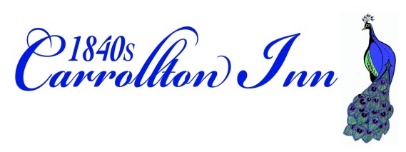 Would you like fresh brewed coffee or hot water for tea outside of your room prior to breakfast service?  Yes or No               Please Check: Coffee__ Decaf Coffee__ Hot Water__   (Milk __    Half & Half__   Almond Milk___) What time would you prefer? (6am-9am) ______Breakfast Time (7:00 AM - 9:30AM Breakfast Location:       Room______ Courtyard______   Dining Room ________Breakfast Time (Please Write): ________Name: _____________ Date: ___________Beverages: 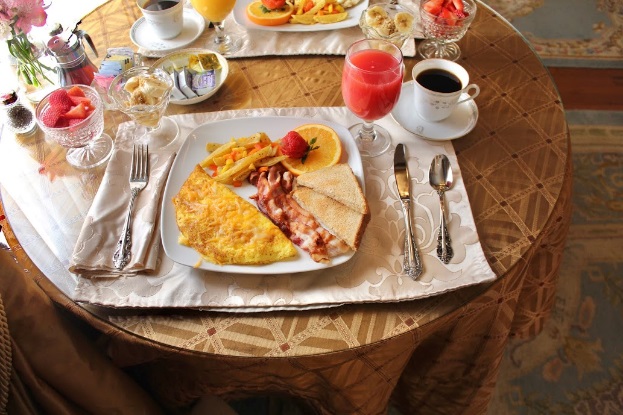 Coffee ______   Decaf Coffee_____Tea ______   Cranberry Juice ____Orange Juice_____  1840s Juice (Orange & Cranberry) ____Starter:Bananas w/ Nuts & Honey _____ Mixed Berries ________Entrees: Select OneFresh Eggs: Scrambled: ________ (With Cheese?) _____ Fried: ______Poached: _____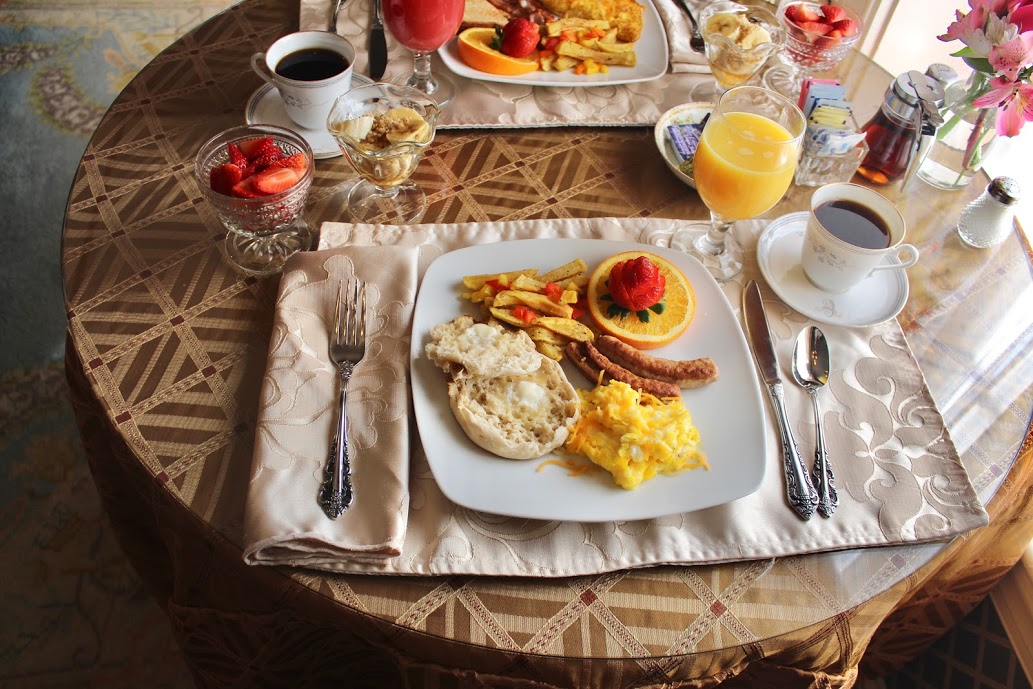 1840s Omelet: _______ 3 Eggs Scrambled, with tomato, onions, peppers, shiitake mushrooms, Cheese & fresh herbs 1840s Pancakes: _______Fluffy pancakes (4) served either: Plain____      Banana:____  Sides: Bacon ______   Sausage_____Hash Browns _________English Muffin_____ Wheat Toast____Plain Pancakes (2) ___ Please fill out & put back on the door by 11:00 PM.   If you have any allergies or dietary restrictions, please let us know. Vegetarian, vegan, and gluten free menus are available upon request.  Enjoy your Meal!101   102   103   201   202   203   204   205   206   301   302   303    304